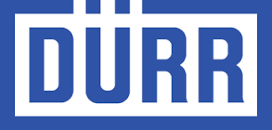 Dürr Poland Sp. z o.o. wiodący producent nowoczesnych systemów transportu technologicznego mających zastosowanie głównie w przemyśle samochodowym, poszukuje osoby na stanowisko:MECHANICAL DESIGNERMiejsce pracy: RadomOpis stanowiska:Projektowanie urządzeń transportu technologicznego w SolidWorksWspółpraca z innymi projektantami w celu realizacji projektuWymagania:Wykształcenie wyższe techniczne (mechanika, mechatronika)Praktyczna znajomość oprogramowania SolidWorks, AutoCadZnajomość analiz wytrzymałościowychPraktyczna znajomość pakietu MS Office, w tym MS TeamsDobra znajomość języka angielskiegoMile widziane znajomość języka niemieckiegoUmiejętność pracy w zespoleWyobraźnia przestrzenna, kreatywność, dokładnośćMile widziana znajomość SAPOferujemy:Pracę w międzynarodowej firmie o uznanej światowej renomie, której produkty wykorzystywane są w najnowocześniejszych fabrykach samochodowych na świecieStanowisko w dobrze prosperującym i rozwijającym się zakładzie produkcyjnymWspółpracę z profesjonalnym i doświadczonym zespołemMożliwość rozwoju w strukturach firmyPakiet benefitów: system premiowy, pakiet sportowy, prywatna opieka medyczna, dodatki za wyjazdy w delegacje, nagrody jubileuszowe, dodatek relokacyjny, imprezy integracyjne i inneZainteresowane osoby prosimy o przesyłanie aplikacji  do 31.01.2023 na adres mailowy: elzbieta.molenda@durr.com  W razie dodatkowych pytań, prosimy o kontakt telefoniczny:Elżbieta Molenda, Human Resources, Dürr Poland Sp. z o.o.
Mobile +48 539 678 697
Do przesyłanej oferty prosimy o dołączenie następującego oświadczenia: "Wyrażam zgodę na przetwarzanie moich danych osobowych zawartych w mojej ofercie pracy dla potrzeb niezbędnych do realizacji procesu rekrutacji zgodnie z ustawą z dnia 29 sierpnia 1997 r. o ochronie danych osobowych (Dz. U. nr 133, poz. 883 ze zm.)".